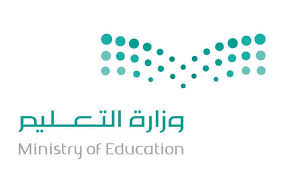 إعداد معلمة المادة :-  فاطمة صديق                        القائدة التربوية :-                                                  المشرفة التربوية :-الأسبوعالتاريخالتاريخالوحدةالفصل الموضوعالأسبوعمنإليالوحدةالفصل الموضوعالأول17/1221/12تهيئة اول العامتابع تهيئة أول العامالطريقة العلميةالثاني24/1228/12الأولي / تنوع الحياةالأول :- ممالك المخلوقات الحيةتابع الطريقة العلميةتهيئة الفصل الأول الدرس الأول : تصنيف المخلوقات الحية استكشف كيف يمكن تصنيف المخلوقات الحية ؟كيف تصنف المخلوقات الحية ؟ما الحيوانات ؟ ما النباتات وما الفطريات ؟ ( نشاط )الثالث1/15/1ما البدائيات وما البكتيريا ؟ ما مملكة الطلائعيات ؟ما الفيروسات ؟ مراجعة الدرسالدرس الثاني : النباتات – استكشف كيف ينتقل الماء في النباتات الوعائية ؟ كيف تصنف النباتات ؟الرابع8/112/1ما الجذور ؟ ( نشاط ) - ما أهمية الساق في حياة النبات ؟ما الأوراق ؟ النقل في النباتات ؟ مراجعة الدرسمراجعة الفصل الأول + التقويم الآدائيالخامس15/119/1الثاني :- الآباء والأبناءتهيئة الفصل الثاني : الدرس الأول / التكاثر – استكشف هل تستطيع بعض النباتات الزهرية أن تتكاثر من دون بذور ؟ ما التكاثر الجنسي ؟ وما التكاثر اللاجنسي ؟كيف تتكاثر المخلوقات الحية لا جنسيا ؟ ( نشاط )ما الفرق بين التكاثر الجنسي واللاجنسي ؟ - مراجعة الدرسالسادس22/126/1الدرس الثاني : دورات الحياة استكشف / ما المراحل التي تمربها دورة حياة الحيوان ؟ ما دورات حياة الحيوانات ؟التحول الكامل والناقص – كيف يحدث الإخصاب في الحيوانات ؟ ( نشاط )ماذا يحدث للبيوض المخصبة ؟ ما دورة حياة النبات الزهري ؟ مراجعة الدرسالسابع29/13/2الثانيةالأنظمة البيئيةالثالث/ التفاعلات في الأنظمة البيئيةمراجعة الفصل الثاني + التقويم الآدائيتهيئة الفصل الثالث : الدرس الأول : العلاقات في الأنظمة البيئية استكشف / ما الذي تحتاج الية المخلوقات الحية لكي تعيش ؟ لماذا تتنافس المخلوقات الحية ؟ ( نشاط )الثامن6/210/2كيف تتجنب المخلوقات الحية التنافس ؟ كيف تستفيد المخلوقات الحية من التفاعلات بينها ؟ما التطفل ؟ مراجعة الدرسالدرس الثاني : التكيف والبقاء استكشف / كيف تكيفت دودة الأرض للعيش في بيئتها ؟ ما التكيف ؟التاسع20/224/2ما بعض تكيفات النبات ؟ ( نشاط ) ما بعض تكيفات الحيوانات ؟التمويه -  ما المحاكاة ؟ مراجعة الدرسمراجعة الفصل الثالث + التقويم الآدائيالعاشر27/22/3الرابعالدورت والتغيراتفي الأنظمة البيئيةتهيئة الفصل الرابع : الدرس الأول / الدورات في الأنظمة البيئية استكشف – كيف تتشكل قطرات الماء ؟ ما دورة الماء؟ ما دورة الكربون ؟ ما دورة النيتروجين ؟ ( نشاط )كيف يتم إعادة تدوير المادة ؟ مراجعة الدرسالحادي عشر5/39/31- الدرس الثاني : التغيرات في الأنظمة البيئية استكشف / ماذا يحدث عندما يتغير النظام البيئي ؟ كيف تتغير الأنظمة البيئية ؟ماذا يحدث عندما تتغير الأنظمة البيئية ؟ ( نشاط )كيف تتعاقب الأنظمة البيئية ؟ ما التعاقب الثانوي ؟ مراجعة الدرسالثاني عشر12/316/3الثالثة  الأرض ومواردهاالخامس أرضنا المتغيرةمراجعة الفصل الرابع + التقويم الآدائي تهيئة الفصل الخامس : الدرس الأول / معالم سطح الأرض – استكشف ما معالم سطح الأرض ؟ معالم سطح الأرض ؟ما معالم قاع المحيط ؟ ( نشاط ) الثالث عشر19/323/3ما أغلفة الأرض ؟ما الصفائح الأرضية ؟ مراجعة الدرسالدرس الثاني : العمليات المؤثرة في سطح الأرض استكشف / كيف تتحرك الأرض في أثناء حدوث الزلزال ؟ ما الزلازل ؟كيف نقيس قوة الزلزال ؟ ما البراكين وكيف تشكل سطح الأرض ؟الرابع عشر26/330/3السادسحماية موارد الأرضما التجوية ؟ وما الترسيب ؟ ( نشاط ) - مراجعة الدرسمراجعة الفصل الخامس + التقويم الآدائي تهيئة الفصل السادس : الدرس الأول / مصادر الطاقة استكشف – كيف تحرك الرياح الأجسام ؟ ما الوقود الأحفوري ؟الخامس عشر3/47/4كيف يستعمل الوقود الأحفوري ؟ كيف يمكن إنتاج الطاقة من الشمس والماء والهواء ؟كيف نحافظ على الطاقة ؟ ( نشاط )  مراجعة الدرسالدرس الثاني : الهواء والماء / استكشف – ما كمية الماء العذب التي أستعملها ؟ ما مصادر الماء العذب ؟السادس عشر10/414/4كيف ننقي المياه ونرشد الاستهلاك ؟ كيف يتلوث الهواء ؟كيف نحمي الهواء من التلوث ؟ ( نشاط ) مراجعة الدرسمراجعة الفصل السادس + التقويم الآدائيالسابع عشر17/421/4استكمال أعمال التقويم المستمر + برامج علاجية  وإثرائيةاستكمال أعمال التقويم المستمر + برامج علاجية  وإثرائيةاستكمال أعمال التقويم المستمر + برامج علاجية  وإثرائيةالثامن عشر24/428/4استكمال أعمال التقويم المستمر + برامج علاجية  وإثرائيةاستكمال أعمال التقويم المستمر + برامج علاجية  وإثرائيةاستكمال أعمال التقويم المستمر + برامج علاجية  وإثرائية